Ростовская область Константиновский район посёлок СтычновскийМуниципальное бюджетное общеобразовательное учреждение«Стычновская средняя общеобразовательная школа»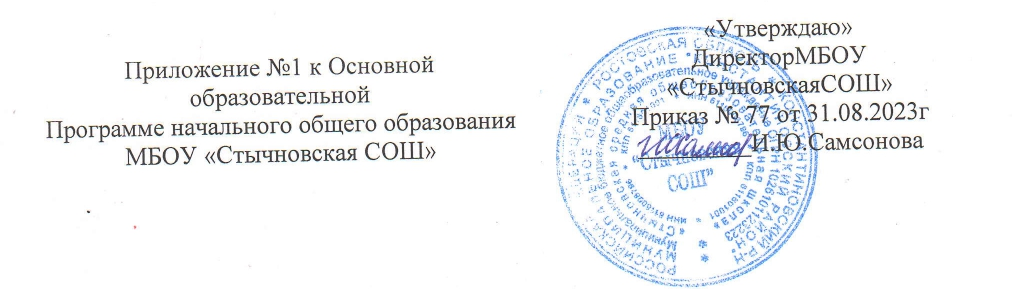 АДАПТИРОВАННАЯРАБОЧАЯ ПРОГРАММАИЗОБРАЗИТЕЛЬНОЕ ИСКУССТВОпо коррекционной развивающей областидля слабослышащих и поздноглохших обучающихся (вариант 2.3.) для  1(дополнительного ) классаУчитель:  Мосийчук  Ирина  Борисовна.     «Программа специальных (коррекционных) образовательных учреждений Подготовительный класс. 1класс/ [А. А. Айдарбекова, В.М. Белов, В.В. Воронкова и др.]. – 8-е изд. - М.: Просвещение, 2019                             2023-2024 учебный годИЗОБРАЗИТЕЛЬНОЕ ИСКУССТВО. 1 ДОПОЛНИТЕЛЬНЫЙ КЛАСС                                       ПОЯСНИТЕЛЬНАЯ ЗАПИСКАЦели предмета: развивать сенсорно-перцептивную сферу слабослышащих обучающихся; способствовать коррекции недостатков познавательной деятельности; подготовить уча- щихся к овладению первоначальными знаниями об изобразительном искусстве; знакомить учащихся с отдельными произведениями изобразительного, декоративно-прикладного и народного искусства и воспитывать активное эмоционально-эстетическое отношение к ним;формировать элементарные навыки и умения правильного использования цветных карандашей, красок, мелков ; формировать художественный вкус, интерес к изобразительной деятельности.Задачи:накопление и систематизация элементарных представлений у слабослышащих и позднооглохших детей об изобразительном искусстве;	коррекция недостатков познавательной деятельности школьников путем систематического и целенаправленного формирования и развития у них правильного восприятия формы, конструкции, величины, цвета предметов, их положения в пространстве;	формирование у учащихся умения сравнивать, обобщать и находить в изображаемом существенные признаки, устанавливать сходство и различие предметов;понимание задания и планирование своей работы, выполнение определенной последовательности действий при рисовании;исправление недостатков моторики и совершенствование зрительно-двигательной координации путем использования вариативных и многократно повторяющихся графических действий с применением разнообразного изобразительного материала;знание элементарных основ реалистического рисунка, формирование простейших навыков рисования с натуры и декоративного рисования;знакомство учащихся с отдельными произведениями изобразительного, декоративно- прикладного и народного искусства, формирование эмоционально-эстетического отношения к данным видам искусства;развитие у учащихся художественного вкуса и интереса к изобразительной деятельности.Коррекционная направленность обучения слабослышащих и позднооглохших детей обеспечивается реализацией следующих условий организации учебного процесса:ориентация педагогического процесса на преобразование всех сторон личности слабослышащего ребенка с нарушением интеллекта, коррекцию наиболее важных психических функций, их качеств и свойств с опорой на первоначальные знания о предметах и явлениях окружающего мира;преодоление речевого недоразвития посредством накопления и систематизации элементарных речевых конструкций и представлений у слабослышащих и позднооглохших детей с интеллектуальными нарушениями об изобразительном искусстве;учёт индивидуальных и характерологических особенностей детей, а также коррекции имеющихся у них нарушений психофизического развития путем исправления недостатков моторики и совершенствование зрительно-двигательной координации с помощью использования вариативных и многократно повторяющихся графических действий с применением разнообразного изобразительного материала;привлечение наглядно-действенных средств и приёмов, способствующих формированию представлений и понятий о изобразительном искусстве, которые не требуют использования сложных словесных способов обозначения;выработка положительной мотивации, развитие у учащихся художественного вкуса и интереса к изобразительной деятельности.Место курса изобразительное искусство в учебном плане.На изучение предмета в подготовительном классе отводится 33 часа в году (1 час в учебную неделю).Программа	обеспечивает	достижение	слабослышащими	и	позднооглохшими учащимися следующих личностных, предметных результатов и базовых учебных действий. Личностные результаты:формирование мотивации к обучению;исправление недостатков моторики и совершенствование зрительно- двигательной координации путем использования вариативных и многократно повторяющихся графических действий с применением разнообразного изобразительного материала;владение навыками коммуникации и принятыми ритуалами социального взаимодействия;развитие положительных свойств и качеств личности при взаимодействии с изобразительным искусством.Предметные результаты:формирование	элементарных	представлений	об	изобразительном	искусстве,первоначальных	знаний	о	элементарных	основах	реалистического	рисунка, простейших навыков рисования с натуры и декоративного рисования;ознакомление учащихся с отдельными произведениями изобразительного, декоративно-прикладного и народного искусства, формирование эмоционально- эстетического отношения к данным видам искусства;развитие у учащихся художественного вкуса и интереса к изобразительной деятельности.знакомство с правилами поведения в школе, на уроке, в кабинете рисования;Метапредметные результаты обучения:входить и выходить из учебного помещения со звонком;ориентироваться в пространстве класса;пользоваться учебной мебелью;адекватно использовать ритуалы школьного поведения (поднимать руку, вставать и выходить из-за парты и т.д.);работать с рисовальными принадлежностями и организовывать свое рабочее место;принимать цель урока и произвольно включаться в деятельность, следовать предложенному плану и работать в общем темпе при выполнении рисунка;формировать и развивать правильное восприятие формы, конструкции, величины, цвета предметов, их положения в пространстве;	формировать у учащихся умения сравнивать, обобщать и находить в изображаемом существенные признаки, устанавливать сходство и различие предметов;знакомить учащихся с отдельными произведениями изобразительного, декоративно- прикладного и народного искусства, формировать эмоционально-эстетическое отношение к данным видам искусства;активно использовать речевые средства (устно-дактильную форму речи, элементарные жесты) для решения проблем общения;понимать речь учителя и отвечать на простейшие вопросы;задавать вопросы одноклассникам по определенным темам.ОСНОВНОЕ СОДЕРЖАНИЕ УЧЕБНОГО ПРЕДМЕТАПрограммой предусмотрены четыре вида занятий: декоративное рисование, рисование с натуры, рисование на заданные темы, беседы об изобразительном искусстве. Формирование и обогащение чувственного опыта (умения видеть, слышать, осязать), является необходимой предпосылкой развития познавательной деятельности. На этом этапеважно сформировать первичные навыки работы с материалами и инструментами, показать, что рисунки отражают свойства предметов и их отношения, привить интерес к изобразительной	деятельности.В подготовительный период обучения учитель, используя разнообразный игровой и графический материал, проводит работу, направленную на развитие у учащихся зрительного внимания, восприятия предметов и их свойств (формы, величины, цвета, количества деталей и их положения по отношению друг к другу), на формирование представлений. Большое внимание уделяется совершенствованию мелких, дифференцированных движений пальцев и кисти рук, зрительно-двигательной координации, выработке изобразительных навыков. При этом необходимо добиваться, чтобы учащиеся могли осознанно выполнять движения карандашом (фломастером) в заданном направлении, изменять направление движения, прекращать движение в нужной точке. Все занятия проводятся в игровой, занимательной форме	с	использованием	дидактических	пособий:		строительных	конструкторов	с комплектом цветных деталей, раскладных пирамидок, плоских и объемных геометрических фигур разной величины, полосок цветного картона разной длины и ширины, плакатов с образцами несложных рисунков, геометрического лото, а также различных	игрушек. Все игры и упражнения на каждом уроке должны заканчиваться графическими действиями		учащихся,	выполнением	простейших	рисунков.	После	определенной подготовки, когда дети приобретут дополнительные знания и умения по выполнению простейшего рисунка можно переходить к изображению относительно сложных по форме и строению предметов, хорошо знакомых учащимся и подобранных по сходству с основнымигеометрическими формами.Декоративное рисование предполагает знакомство учащихся с лучшими образцами декоративно-прикладного искусства. Демонстрация произведений народных мастеров позволяет детям понять красоту изделий и целесообразность использования их в быту. В процессе занятий школьники получают сведения о применении узоров на коврах, тканях, обоях, посуде, игрушках, знакомятся с художественной резьбой по дереву и кости, стеклом, керамикой и другими предметами быта. Краткие беседы о декоративно-прикладном искусстве с показом изделий народных умельцев, учебных таблиц и репродукций способствуют формированию у учащихся эстетического вкуса. Занятия по декоративному рисованию предшествуют урокам рисования с натуры, как формирующим механические и изобразительные умения учащихся.Рисование с натуры предполагает наблюдение изображаемого объекта, определение его формы, строения, цвета и размеров отдельных деталей и их взаимного расположения. После всестороннего изучения предмета учащиеся передают его в рисунке так, как видят сосвоего	места.		Большое	значение	на	этих	уроках	имеет	правильный	отбор соответствующего оборудования и моделей.			Основная задача обучения рисованию с натуры в первом подготовительном классе — научить детей рисовать, передавая в рисунке соотношения ширины и высоты, частей и целого, а также конструкцию предметов. На занятиях по рисованию с натуры очень важно выработать у учащихся потребность постоянно сравнивать свой рисунок с натурой и отдельные детали рисунка между собой. Существенное значение для этого имеет развитие у детей умения применять среднюю (осевую) линию, а также пользоваться простейшими вспомогательными (дополнительными) линиями		для	проверки		правильности		рисунка.Беседы	об		изобразительном искусствепроводятся на разных этапах урока и предполагают знакомство учащихся сразличными изобразительными формами и средствами.Содержанием уроков рисования на разные темы являются изображение явлений окружающей жизни и различных предметов. В подготовительном классе задача тематического рисования сводится к тому, чтобы учащиеся смогли изобразить по представлению отдельные предметы, наиболее простые по форме и окраске. Например, дети рисуют елочные игрушки, снеговика, рыбок в аквариуме, выполняют рисунки к сказкам«Колобок», «Три медведя» и др.КАЛЕНДАРНО-ТЕМАТИЧЕСКОЕ ПЛАНИРОВАНИЕIчетверть (9 часов)II четверть (7 часов)III четверть (10 часов)IV четверть (7 часов)РЕКОМЕНДАЦИИ ПО УЧЕБНО-МЕТОДИЧЕСКОМУ И МАТЕРИАЛЬНО- ТЕХНИЧЕСКОМУ ОБЕСПЕЧЕНИЮВенгер, А.А. Обучение глухих детей изобразительной деятельности М.: ПросвещениеРечицкая Е.Г., Е.А. Сошина. Развитие творческого воображения младших школьников в условиях нормального и нарушенного слуха - М.: ВЛАДОС ПЛАНИРУЕМЫЕ РЕЗУЛЬТАТЫ ИЗУЧЕНИЯ УЧЕБНОГО ПРЕДМЕТА:организовать своё рабочее место, правильно сидеть за столом, правильно размещать бумагу, правильно держать кисточку, фломастеры и карандаши;уметь	свободно,	без	напряжения	проводить	от	руки	прямые	вертикальные, горизонтальные и наклонные линии;выделять в предметах и их изображениях цвет, форму, величину, осуществлять выбор по образцу и по названию;аккуратно закрашивать элементы орнамента с соблюдением контура рисунка;использовать трафареты, шаблоны для рисования по образцу;различать и называть цвета (красный, синий, зеленый, желтый);правильноназывать материалы и учебные принадлежности, используемые на уроках ИЗО;различать и объединять предметы по признаку формы, цвета, величины;размещать элементы рисунка на листе бумаги, передавая пространственные и величинные отношения несложных предметов;правильно размещать рисунок на листе бумаги, аккуратно закрашивать изображения, соблюдая контуры.№ур.ТемаДатаХарактеристика деятельности обучающихся1Основные цвета. Рисунок травы и цветов ( учимся штриховатьсверху вниз, слева направо, наискось,соблюдая контуры рисунка).5.09Организовывать своё рабочее место; правильно держать карандаш, выполняя рисунок; использовать только одну сторону листа бумаги, обводить карандашом шаблоны несложной формы; закрашивать рисунок цветными карандашами, соблюдая контуры рисунка и направление штрихов (сверху вниз, слева направо,наискось); различать и называть цвета.2Рисование прямых линий в разных направлениях (столбы, косой дождик, высокие горы).12.09Рисовать забор, столбы, дождик, горы.Правильно держать карандаш, выполняя рисунок.Закрашивать рисунок  цветными  карандашами,  соблюдаяконтуры рисунка (прямыми и косыми линиями).3Рисование прямых вертикальных и горизонтальных линий (лесенка, шахматная доска, окошки.).19.09Рисовать прямые, вертикальные и горизонтальные линии (лесенка, шахматная доска, окошки.). Рисовать шахматную доску. Закрашивать рисунок.Проводить от руки вертикальные линии.4Рисование дугообразных линий(дым идет, по волнам, скачет26.09.Рисовать дугообразные линии (цветные дорожки,веревочки).Обводитьмячик).карандашом		шаблоны	несложной	формы; закрашивать	рисунок	цветными	карандашами,соблюдая контуры рисунка.5Рисование замкнутых круговых линий (клубок ниток, цепочка).3.10.Организовывать своё рабочее место; правильно держать карандаш, выполняя рисунок. Рисовать разноцветные клубки ниток, воздушные шарики. Рисовать на одном листе предметы разной формы,величины и окраски (с помощью учителя).6Разноцветные шары.10.10.Рисовать шары разной величины и цвета (по выбору) с опорой на рисунки учителя. Рисовать на одном листе шары разной формы, величины ицвета.7Рисование по опорным точкамзнакомых предметов.17.10.Уметь различать цвета, рисовать линии и предметыразной формы по опорным точкам (шаблону).8Рисование узора в полосе из чередующихся по форме и цвету элементов.24.10.Рисовать по клеточкам несложные узоры. Выполнять построение по клеткам несложного узора в полосе, соблюдать ритмичность элемента. Чередовать элементы по форме и цвету (круг иквадрат).9Овощи и фрукты.7.11Рисовать (по показу) овощи и фрукты круглой и овальной формы. Рисовать круг по шаблону.Рисовать овал по шаблону. Закрашивать рисунокцветными карандашами, соблюдая контурырисунка.№ур.ТемаПонятияХарактеристика деятельности обучающихся10Дом.14.11.Рисовать (по показу) предметы прямоугольной и треугольной формы. Закрашивать рисунок дома цветными  карандашами,  соблюдая  контурырисунка.11Учебные принадлежности21.11Организовывать свое рабочее место, правильно сидеть за столом, правильно держать карандаш. Рисовать учебные принадлежности по опорнымточкам и показу.12Кораблик.28.11.13Флажки.5.12.Правильно передавать основную форму, строение и цвет флажка. Рисовать по памяти разноцветныефлажки(по шаблону)14Рисование несложных по форме предметов, состоящих из нескольких частей.12.12Различать геометрические фигуры. Рисовать предметы, состоящие из двух геометрических элементов. Уметь видеть и передавать в рисунке характерные особенности формы предмета и егочастей. Правильно держать карандаш15Рисование геометрическогоорнамента с образца по опорным19.12.Различать геометрические фигуры. Рисоватьорнамент, состоящий из двух геометрическихточкам.элементов по образцу учителя. Обводить шаблон.16Составление и рисование узора в полосе для закладки.26.12.Составлять несложный узор из предложенных учителем декоративных элементов. Выбирать узор, равномерно размещать его в пределах контурного изображения; аккуратно закрашивать элементы, соблюдая контур рисунка Различать иназывать цвета.№ур.ТемаПонятияХарактеристика деятельности обучающихся17Рисование с натуры игрушки – светофора.16.01Уметь свободно, без напряжения проводить отруки замкнутую линию. Рисовать круги по шаблону. Раскрашивать круги.18Рисование с натуры зимних вещей (шарф и вязаная шапочка).23.01.Рисовать с натуры заданный предмет с помощью учителя. Уметь видеть и передавать в рисунке характерные особенности формы предметов и егочастей.1920Рисование снеговика. Рисование несложных по форме елочных игрушек.30.016.02.Правильно передавать основную форму, строение и цвет игрушек. Рисовать по памяти (после показа) снеговика и несложные елочные игрушки( 1-2 налисте бумаги).2122Рисование по замыслу «Чтобывает круглое? Рисунок к сказке13.0220.02Передавать в рисунке основную форму предмета,устанавливать ее сходство с оригиналом. Рисовать«Колобок» .колобок. Закрашивать рисунок. Сравнивать свойрисунок с рисунками одноклассников.23Декоративное рисование. Узор вкруге.27.02Работать кистью и акварельными красками.Рисовать в круге несложные узоры.24Тематический рисунок «Я ракету нарисую».5.03Рисовать ракету по шаблону и самостоятельно (с помощью учителя). Передавать в рисунке основную форму предмета, устанавливать еесходство с оригиналом.2526Геометрический узор в полосе из треугольников.12.0319.03Составлять узор из треугольников. Уметьправильно размещать изображение на листе бумаги.ТемаПонятияХарактеристика деятельности обучающихся27Рассматривание дымковской игрушки «Жар-птица», иллюстраций к сказке П. Ершова«Конек – Горбунок».2.04Организовывать свое рабочее место, правильно сидеть за столом. Правильно пользоваться кисточкой и красками. Рисовать игрушку пообразцу.28Рисование с натуры праздничного флажка.9.04.Передавать в рисунке основную форму предмета,устанавливать ее сходство с оригиналом. Рисовать разноцветные флажки.29Рисунок к сказке «Три медведя» (три чашки разной величины ирасцветки)16.04.Рисовать	по	представлению.		Узнавать	 в иллюстрациях	 изображения	предметов	иживотных.Передавать в рисунке основную формупредмета, устанавливать ее сходство с оригиналом.30Рисование с натуры башенки из элементов строительного материала.23.04Составлять предметы из геометрических фигур. Изображать постройку на листе бумаги, соблюдая пропорции. Правильно передавать величинупредметов в рисунке.31Рисование узора для открытки ко дню 8 Марта7.05.Рисовать по клеткам несложный узор в полосе,соблюдать ритмичность элементов. Чередовать элементы по форме и цвету.32Рисование с натуры связкивоздушных шаров.14.05Рисовать шары разного размера и цвета. Размещатьэлементы рисунка на листе бумаге33Рисование узора вполосе растительных элементов.21.05Формировать умение размещать элементы рисункана листе бумаге. Уметь пользоваться карандашами, красками, фломастерами.